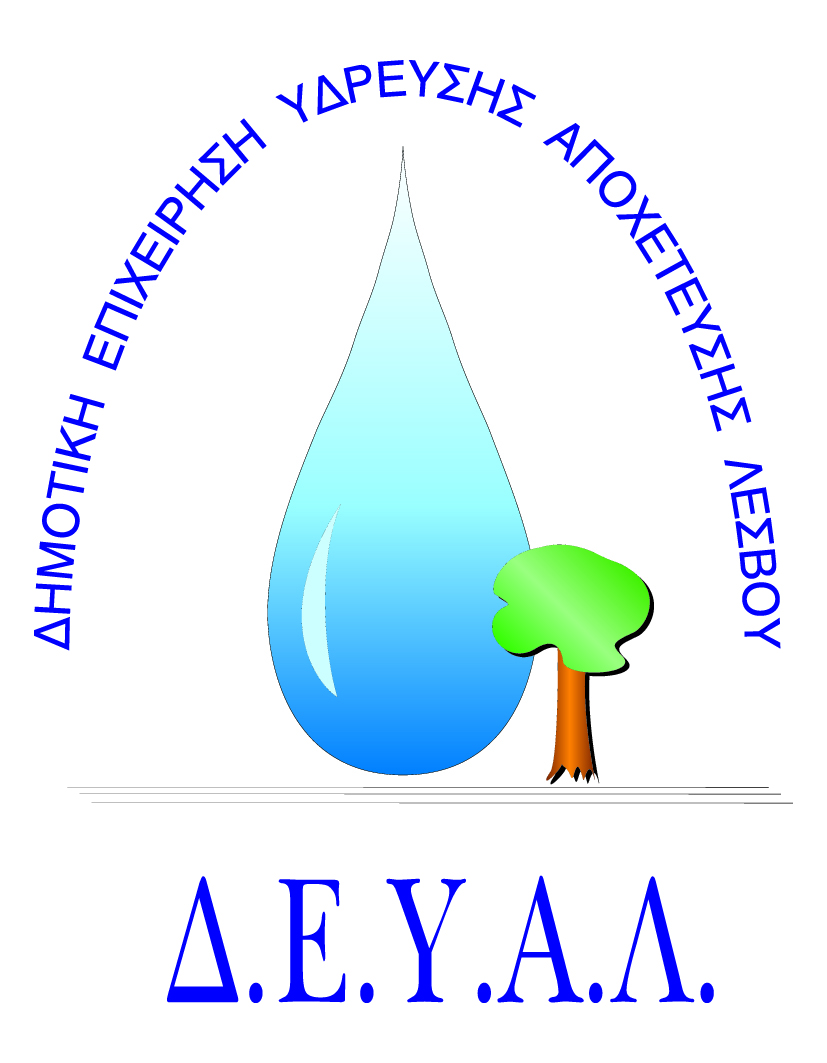 ΔΗΜΟΤΙΚΗ ΕΠΙΧΕΙΡΗΣΗ                                                               Ημερομηνία: 16/09/2020ΥΔΡΕΥΣΗΣ ΑΠΟΧΕΤΕΥΣΗΣ                                             ΛΕΣΒΟΥ                                                                                                          Προς                                                                                                          Δ.Ε.Υ.Α. ΛέσβουΕΝΤΥΠΟ 1  -  ΟΙΚΟΝΟΜΙΚΗ ΠΡΟΣΦΟΡΑ	Προς Υπογραφή Προσφέροντος ή Εκπροσώπου του……………………………………………………… Όνομα υπογράφοντος……………………………………………….Αρ. Δελτίου Ταυτότητας/ΔιαβατηρίουΥπογράφοντος………………………………………………..Ιδιότητα υπογράφοντος…………………………………………… ΘΕΜΑ: Προμήθεια και εγκατάσταση υποβρύχιου Αντλητικού συγκροτήματος στη Γεώτρηση της Δ.Κ. Μεγαλοχωρίου.Αρ. πρωτ.:   10313/16-09-2020Α/ΑΠΟΣΟΤΗΤΑΠΕΡΙΓΡΑΦΗΤΙΜΗ ΜΟΝ. ΚΟΣΤΟΣ11Αντλητικό συγκρότημα που να αποτελείται από κινητήρα 5HP και αντλία στα 120m με παροχή 6m3/h.Καλώδιο 4 x 2,5 ΝΥ (70 μέτρα)21Παροχή υπηρεσιών για την ανέλκυση παλαιού, καθέλκυση νέου αντλητικού, συνδέσεις υδραυλικές & ηλεκτρολογικές, θέση σε λειτουργία.ΚΑΘΑΡΗ ΑΞΙΑΚΑΘΑΡΗ ΑΞΙΑΚΑΘΑΡΗ ΑΞΙΑΚΑΘΑΡΗ ΑΞΙΑΦΠΑ 17%ΦΠΑ 17%ΦΠΑ 17%ΦΠΑ 17%ΣΥΝΟΛΟΣΥΝΟΛΟΣΥΝΟΛΟΣΥΝΟΛΟ